基本信息基本信息 更新时间：2021-08-02 23:24  更新时间：2021-08-02 23:24  更新时间：2021-08-02 23:24  更新时间：2021-08-02 23:24 姓    名姓    名钟学迎钟学迎年    龄53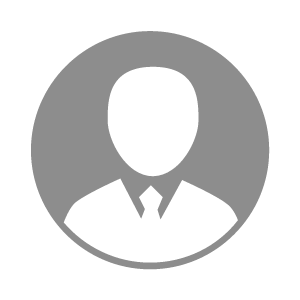 电    话电    话下载后可见下载后可见毕业院校江西省吉安市遂川县横石职学校邮    箱邮    箱下载后可见下载后可见学    历中专住    址住    址江西吉安江西吉安期望月薪10000-20000求职意向求职意向养殖场兽医专家养殖场兽医专家养殖场兽医专家养殖场兽医专家期望地区期望地区广东省/从化市广东省/从化市广东省/从化市广东省/从化市教育经历教育经历就读学校：江西省吉安市遂川县横石职业技术学校 就读学校：江西省吉安市遂川县横石职业技术学校 就读学校：江西省吉安市遂川县横石职业技术学校 就读学校：江西省吉安市遂川县横石职业技术学校 就读学校：江西省吉安市遂川县横石职业技术学校 就读学校：江西省吉安市遂川县横石职业技术学校 就读学校：江西省吉安市遂川县横石职业技术学校 工作经历工作经历工作单位：云林塑胶有限公司 工作单位：云林塑胶有限公司 工作单位：云林塑胶有限公司 工作单位：云林塑胶有限公司 工作单位：云林塑胶有限公司 工作单位：云林塑胶有限公司 工作单位：云林塑胶有限公司 自我评价自我评价本人钟学迎毕业于畜牧兽医专业，毕业后在本县枚江乡兽医站实习一年，擅长畜禽阉割及畜禽疾病治疗.预防。实习完毕便在本镇圩街上开设畜牧兽医店从事销售饲料，兽药及畜禽添加剂等与此同时.在1995年开始连续三年带有三个徒弟专门学畜禽阉割及畜畜禽疾病防治技术。带徒其间自己在家也建猪舍养殖十头母猪和二十头育肥猪。曾去辽宁沈阳解教授牧添利饲料厂从事现在畜禽技术服务。由于生话环境不适应我选择了自动离职。最后改行至今本人钟学迎毕业于畜牧兽医专业，毕业后在本县枚江乡兽医站实习一年，擅长畜禽阉割及畜禽疾病治疗.预防。实习完毕便在本镇圩街上开设畜牧兽医店从事销售饲料，兽药及畜禽添加剂等与此同时.在1995年开始连续三年带有三个徒弟专门学畜禽阉割及畜畜禽疾病防治技术。带徒其间自己在家也建猪舍养殖十头母猪和二十头育肥猪。曾去辽宁沈阳解教授牧添利饲料厂从事现在畜禽技术服务。由于生话环境不适应我选择了自动离职。最后改行至今本人钟学迎毕业于畜牧兽医专业，毕业后在本县枚江乡兽医站实习一年，擅长畜禽阉割及畜禽疾病治疗.预防。实习完毕便在本镇圩街上开设畜牧兽医店从事销售饲料，兽药及畜禽添加剂等与此同时.在1995年开始连续三年带有三个徒弟专门学畜禽阉割及畜畜禽疾病防治技术。带徒其间自己在家也建猪舍养殖十头母猪和二十头育肥猪。曾去辽宁沈阳解教授牧添利饲料厂从事现在畜禽技术服务。由于生话环境不适应我选择了自动离职。最后改行至今本人钟学迎毕业于畜牧兽医专业，毕业后在本县枚江乡兽医站实习一年，擅长畜禽阉割及畜禽疾病治疗.预防。实习完毕便在本镇圩街上开设畜牧兽医店从事销售饲料，兽药及畜禽添加剂等与此同时.在1995年开始连续三年带有三个徒弟专门学畜禽阉割及畜畜禽疾病防治技术。带徒其间自己在家也建猪舍养殖十头母猪和二十头育肥猪。曾去辽宁沈阳解教授牧添利饲料厂从事现在畜禽技术服务。由于生话环境不适应我选择了自动离职。最后改行至今本人钟学迎毕业于畜牧兽医专业，毕业后在本县枚江乡兽医站实习一年，擅长畜禽阉割及畜禽疾病治疗.预防。实习完毕便在本镇圩街上开设畜牧兽医店从事销售饲料，兽药及畜禽添加剂等与此同时.在1995年开始连续三年带有三个徒弟专门学畜禽阉割及畜畜禽疾病防治技术。带徒其间自己在家也建猪舍养殖十头母猪和二十头育肥猪。曾去辽宁沈阳解教授牧添利饲料厂从事现在畜禽技术服务。由于生话环境不适应我选择了自动离职。最后改行至今本人钟学迎毕业于畜牧兽医专业，毕业后在本县枚江乡兽医站实习一年，擅长畜禽阉割及畜禽疾病治疗.预防。实习完毕便在本镇圩街上开设畜牧兽医店从事销售饲料，兽药及畜禽添加剂等与此同时.在1995年开始连续三年带有三个徒弟专门学畜禽阉割及畜畜禽疾病防治技术。带徒其间自己在家也建猪舍养殖十头母猪和二十头育肥猪。曾去辽宁沈阳解教授牧添利饲料厂从事现在畜禽技术服务。由于生话环境不适应我选择了自动离职。最后改行至今本人钟学迎毕业于畜牧兽医专业，毕业后在本县枚江乡兽医站实习一年，擅长畜禽阉割及畜禽疾病治疗.预防。实习完毕便在本镇圩街上开设畜牧兽医店从事销售饲料，兽药及畜禽添加剂等与此同时.在1995年开始连续三年带有三个徒弟专门学畜禽阉割及畜畜禽疾病防治技术。带徒其间自己在家也建猪舍养殖十头母猪和二十头育肥猪。曾去辽宁沈阳解教授牧添利饲料厂从事现在畜禽技术服务。由于生话环境不适应我选择了自动离职。最后改行至今其他特长其他特长